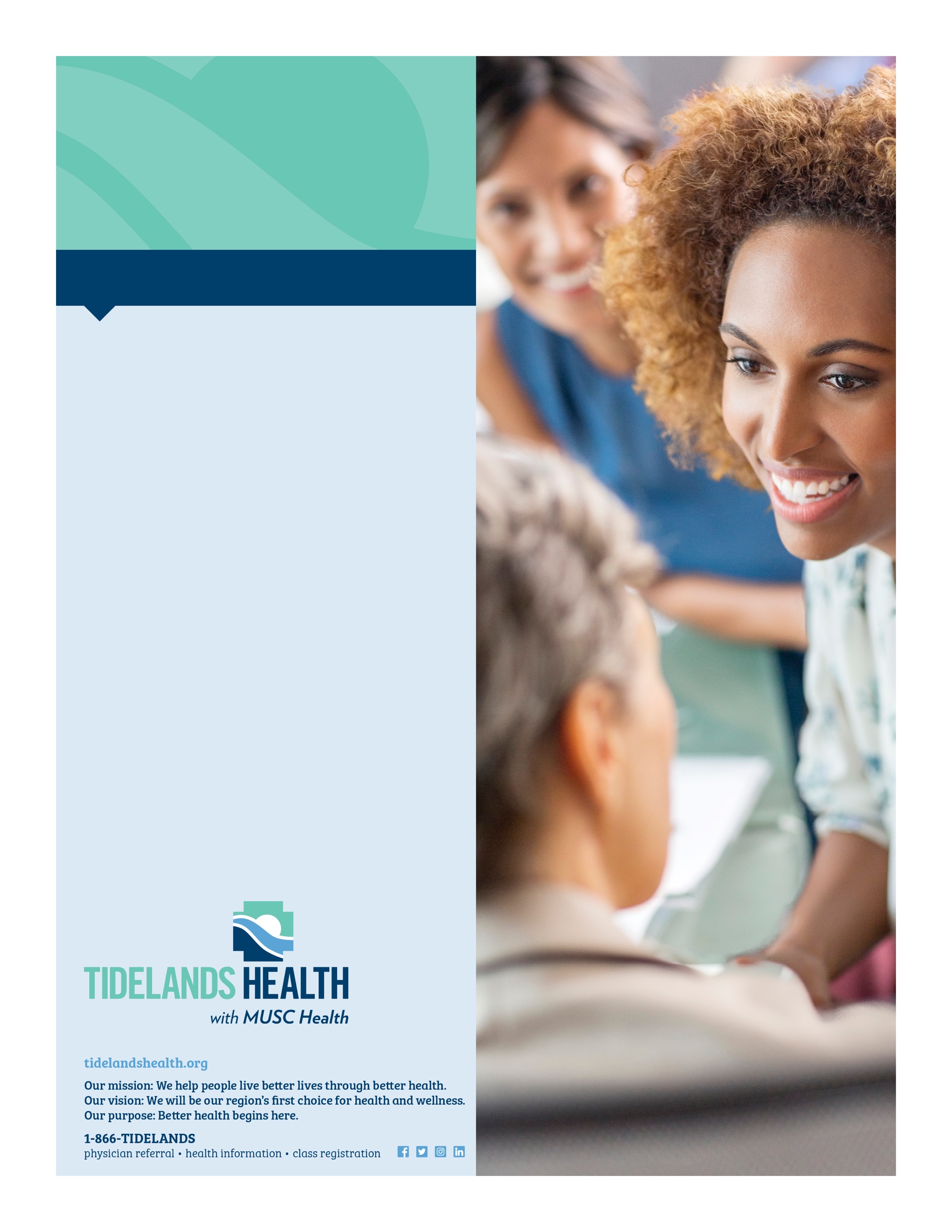 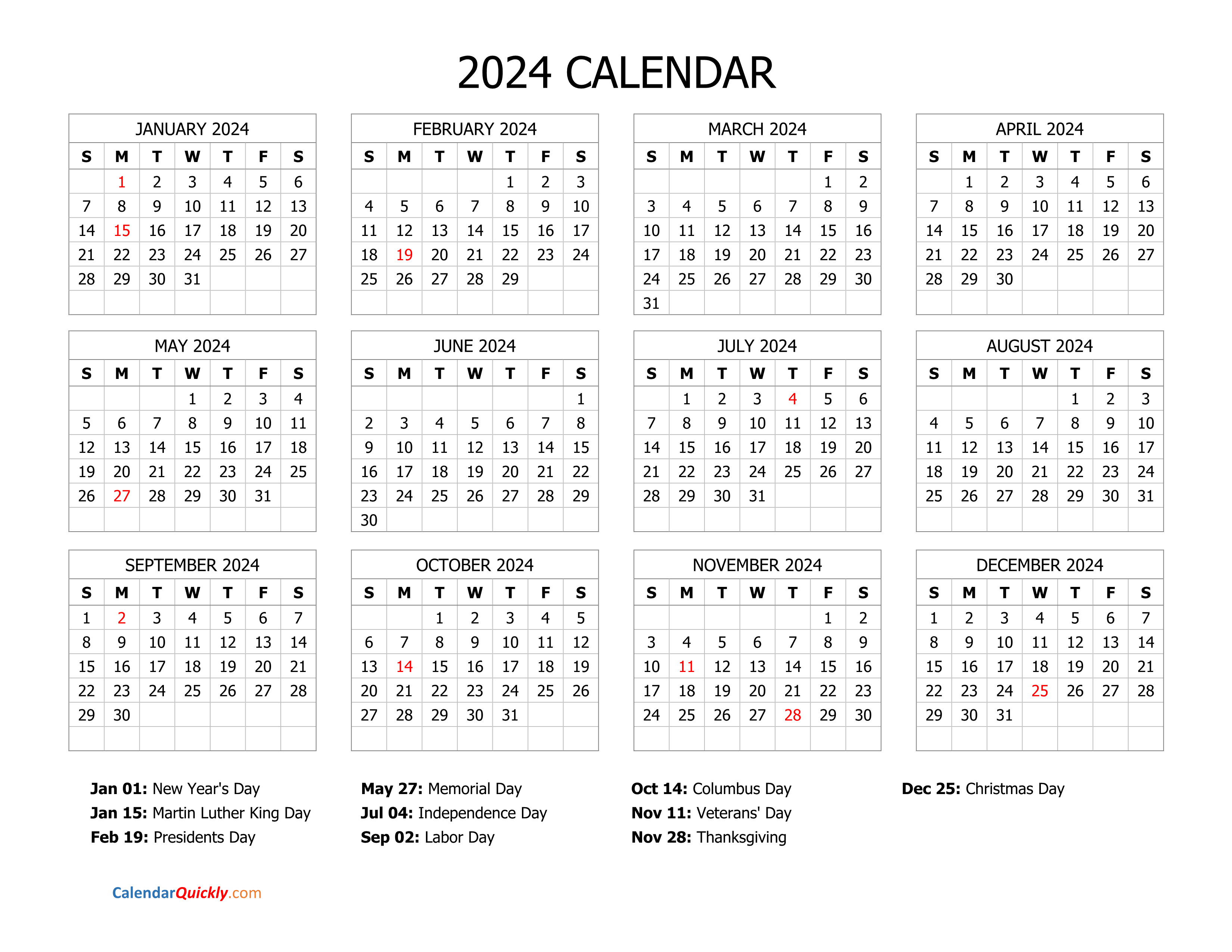 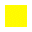 Thursday January 25thThursday February 29thThursday March 28thThursday April 25thThursday May 30thThursday June 27thThursday July 25thThursday August 29thThursday September 26thThursday October 31st** Due to Thanksgiving holiday and Christmas, we will not have a Stroke support group meeting on the last Thursday in November or December of 2024.